Что делать, если ребенок убежал из дома – инструкция для родителей. Первым делом, прокрутите в памяти все, что говорил вам ваш ребенок в последние дни-недели. Возможно, вы что-то упустили или проигнорировали.Прозвоните всех знакомых/друзей ребенка. Желательно поговорить с их родителями, чтобы они сообщили вам, если ваше дитя вдруг появится у них.Проверьте одежду/вещи ребенка: ушел ли он «в чем есть» или «с чемоданами». Заодно, на всякий случай, проверьте свои «тайники» — все ли деньги/ценности на месте.Ребенок пропал вечером? Звоните классному руководителю, опрашивайте всех одноклассников ребенка. Возможно, кто-то знает о его планах на вечер или проблемах.Ребенок не мог просто сбежать? Все вещи на месте? И проблем не было? И никто не знает – где он? Звоните в скорую – не забирали ли с улицы ребенка такого-то возраста, в такой-то одежде. Сразу после этого звоните в полицию с теми же вопросами.Результатов нет? Бегом в ваше районное отделение полиции с фотографией ребенка и его документами. Пишите заявление и подавайте в розыск. Помните: сотрудники полиции не имеют права не принять у вас заявление. Фразы вроде «погуляет и вернется» или «ждите 3 дня, потом приходите» игнорируйте – пишите заявление.Что дальше? Следующий шаг – визит к инспектору по делам несовершеннолетних. Ему также несите фото ребенка и максимально полную информацию – в чем ушел, с кем общался, с кем ругался, где какие татуировки, и на каких местах пирсинг.Не прекращайте поиска по друзьям, одноклассникам и знакомым ребенка – возможно у кого-нибудь уже появилась информация о его местонахождении. При этом акцентируйте внимание на своих переживаниях – «я не сержусь, просто волнуюсь и жду, лишь бы живой был». И никаких – «появится – убью, паразита».Ребенок нашелся? Это главное! Обнимите своего ребенка и скажите ему, как вы его любите. И запоминайте, чего делать категорически нельзя после счастливого воссоединения семьи:Нападать на чадо с расспросами.Орать и применять физическую силу.Наказывать любым способом – лишать «сладкого», сажать под замок, отправлять к бабушке в  подальше «от плохих компаний» и пр.Демонстративно молчать и игнорировать ребенка.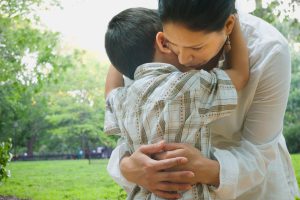 Если ребенок способен сейчас разговаривать по душам – выслушайте его. Спокойно, без претензий. Слушайте и пытайтесь услышать. Не прерывайте и не обвиняйте, даже если монолог ребенка будет сплошным потоком обвинений в ваш адрес. Ваша задача: Успокоить ребенка.Расположить его к себе.Установить контакт.Убедить чадо, что вы его примете любым, что попытаетесь понять.Найти компромисс.Признать свои ошибки перед ребенком.И помните: если вдруг на улице вы натолкнулись на чужого ребенка, который показался вам потерянным, зареванным, «беспризорным» — не проходите мимо! Попытайтесь поговорить с ребенком, выяснить – что с ним случилось. Возможно, его тоже сейчас ищут родители.
Как себя вести родителям, чтобы избежать побегов детей из дома – советы психологаЕсли в вашей семье все хорошо, а ребенок – отличник, это еще не говорит о том, что у ребенка нет проблем. Проблемы могут скрываться там, где вы никогда не стали бы искать. В учителе, который публично унизил вашего ребенка. В девочке, которая ушла от него к его другу, потому что ваш сын «не дорос еще до серьезных отношений». В том симпатичном и интеллигентном новом друге вашего ребенка, который на деле оказался… (вариантов много). И не всегда ваш ребенок расскажет – что у него в душе. Потому что родителям или некогда, или в семье просто не принято делиться друг с другом «радостями и горестями». Как же себя вести, чтобы дети не убегали?Будьте другом своему ребенку. Главный совет на все времена. Тогда с вами всегда будут делиться переживаниями и проблемами. Тогда вы всегда будете знать – где и с кем ваш ребенок. Тогда даже к самым темным уголкам души вашего ребенка у вас будет ключик.Не будьте тираном и диктатором. Ваш ребенок – личность, повзрослевший человек. Чем больше запретов, тем сильнее ребенок будет стремиться к свободе от вашей «опеки».Вспомните себя в молодости. Как ругались мама с папой за ваши джинсы-клеш, непонятную музыку, странные компании, косметику и пр. Как злились вы, что вам не дают самовыражаться так, как вы того желаете. Опять же, исходите из того, что вы – друг, а не тиран. Ребенок захотел татуировку? Не доставайте сразу ремень (если захотел – все равно сделает) – сядьте рядом с ребенком, просмотрите вместе картинки, изучите их смысл (чтобы не «наколоть» то, за что потом придется расплачиваться), выберите салон, где точно не занесут никакой заразы. Если уж вы совсем против, попросите ребенка подождать – годик-два. А там, глядишь, он и сам перехочет.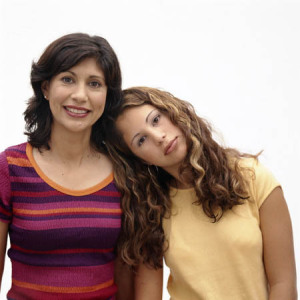 Не нравятся его (ее) друзья? Не спешите гнать их из дома поганой метлой с криками «они тебя плохому научат». Это не ваши друзья, а друзья ребенка. Если вам они не понравились, это не значит, что они все поголовно «наркоманы, маньяки, двоечники, потерянное поколение». Но будьте внимательны. Делайте выводы молча. Влезать в отношения ребенка с кем бы то ни было можно лишь в том случае, если эти отношения могут угрожать здоровью ребенка, психике или его жизни.Сбежавшего ребенка нашли просящим милостыню? Да, вам ужасно стыдно. И хочется «выпороть маленького поганца» за то, что он так вас опозорил. Ведь ваш дом – полная чаша, а он… Но видимо, вы не увидели, что ребенку требуются деньги, не выяснили – на что они ему требуются, и не помогли найти честный, законный и достойный способ заработать денег.И в 5 лет, и в 13, и даже в 18 ребенку хочется внимания (понимания, доверия, уважения) к себе. Он не хочет слышать каждый день «делай уроки, сделай тише свою музыку, почему у тебя опять бардак, в кого ты такой безрукий пофигист, мы тебя кормим-поим, а ты, паразит, только о себе думаешь и пр.». Ребенок хочет слышать – «как дела в школе, все ли у тебя хорошо, куда бы ты хотел поехать на выходные, а давай вместе смотаемся на концерт, зайка, пойдем чайку хлебнем с пряниками» и пр. Ребенку нужна забота, а не тотальный контроль, кнут с утра до вечера и отношение «скорей бы ты уже от нас съехал». Безусловно, границы ребенок должен знать, а вседозволенность не приносит ничего хорошего. Но даже поставить ребенка на место или отругать его за что-либо можно таким способом, чтобы у ребенка выросли крылья, и ему захотелось сделать то, о чем вы просите. Не «совсем тебе на мать наплевать! Последние деньги тянешь! А я хожу в дырявых колготках!», а «Сынок, а давай я помогу тебе найти работу, так ты быстрее накопишь на новый компьютер» (пример).Воспитывайте в ребенке, едва он начнет ходить, ответственность и самостоятельность. Поддерживайте ребенка во всех начинаниях и позволяйте ему быть таким, какой он есть, а не тем, кем вы хотите его видеть.Никогда не угрожайте, даже шутя, что накажете ребенка или выгоните из дому, если он что-нибудь натворит (закурит, выпьет, получит двойку, «принесет в подоле» и пр.). Зная о возможном наказании, ребенок никогда не скажет вам правды и даже может натворить еще более серьезных глупостей.Ребенок требует свободы и уважения его интересов? Идите ему навстречу. Пора начинать доверять своему ребенку. И пора «отпускать» его во взрослую жизнь. Пусть учится совершать поступки и отвечать за них самостоятельно. Только не забудьте предупредить его о последствиях того или иного поступка (мягко и по-дружески).Не запирайте своего повзрослевшего ребенка дома – «после 6-ти вечера чтоб никуда!». Да, это страшно и тревожно, если уже темно, а дитя где-то с кем-то гуляет. Но «дитя» уже с вас ростом, у него возможно даже щетина на лице и «защитные изделия» в кармане – пора разговаривать на другом языке. Собирается к друзьям и надолго? Берите координаты всех друзей, включая их домашние адреса/телефоны, требуйте, чтобы каждые 1,5-2 часа он вам отзванивался и сообщал, что у него все хорошо.Не ругайте дочь за косметику – научите ее пользоваться ею правильно. Научите ее быть стильной и ухоженной без килограмма тоналки и теней на лице.Не пытайтесь навязать ребенку свою дружбу – делайте это аккуратно, постепенно вовлекая ребенка в доверительные отношения. Чаще берите его с собой в поездки и на отдых, участвуйте в его жизни, искренне интересуйтесь его делами.Будьте примером для ребенка. Не делайте того, что ребенок может захотеть повторить.Конечно, при отсутствии доверия между вами, начать с нуля будет крайне сложно. Но это вполне осуществимо при вашем терпении и желании.